Publicado en Madrid el 16/08/2022 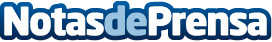 El porqué después del verano aumentan las cirugías estéticasDesde la clínica de Cirugía estética en Madrid con el Dr. Lalinde, señalan que las intervenciones en cirugía estética aumentan tras el verano, gran parte debido a la vuelta a la rutina y por la disminución de las salidasDatos de contacto:Lara611051311Nota de prensa publicada en: https://www.notasdeprensa.es/el-por-que-despues-del-verano-aumentan-las Categorias: Madrid Belleza http://www.notasdeprensa.es